Taşınır Mal Kayıt Kontrol Şube Müdürlüğüne,            Aşağıda cinsi, özellikleri, numarası, adedi ve birim fiyatı yazılı dayanıklı taşınır mal/mallar, oluşturulan Komisyon Heyetimizce, aşağıda yazılı isim altında birleştirilmiştir./ Birleşik Dayanıklı Taşınır oluşumuna ilave edilmiştir./… Numaralı dayanıklı taşınır bünyesinde birleştirilmiştir.             Bileşik Dayanıklı Taşınır Malın kayıtlara alınmasını rica ederim.( ) Kalemdir.Komisyon HeyetiBaşkan                                       Üye                                  Üye                                    ÜyeAdı Soyadı                                Adı Soyadı                       Adı Soyadı                        Adı Soyadı                                                                    .../…/201.HARCAMA BİRİM SORUMLUSUADI VE SOYADIİMZAGEREĞİ İÇİN, Sayın,  …………………………………              Taşınır Kayıt Kontrol YetkilisiKayıttan Düşme Teklif ne Onay Tutanağının hazırlanması uygundur.                                                                             Adı Soyadı :…………………………                                                                            Ünvanı       :Taşınır Mal K.K.Şb.Md.                                                                            Birim Sorumlusu          Not: Bu formun bir nüshası, Muhasebe kayıtlarındaki düzenleme için, Strateji Geliştirme Dairesi Başkanlığına gönder-ilecektir. Birleşmede kullanılan dayanıklı taşınırlar kişi zimmetinden “Zayi Çıkışı” yapılarak kayıtlardan silinecektir.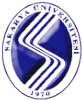 T.CSAKARYA ÜNİVERSİTESİİdari ve Mali İşler Dairesi BaşkanlığıTaşınır Mal Kayıt Kontrol Şube MüdürlüğüDAYANIKLI TAŞINIR BİRLEŞTİRME FORMUBELGE NO:      02BİRLEŞİK OLUŞTURULAN DAYANIKLI TAŞINIR MALIN;BİRLEŞİK OLUŞTURULAN DAYANIKLI TAŞINIR MALIN;BİRLEŞİK OLUŞTURULAN DAYANIKLI TAŞINIR MALIN;BİRLEŞİK OLUŞTURULAN DAYANIKLI TAŞINIR MALIN;BİRLEŞİK OLUŞTURULAN DAYANIKLI TAŞINIR MALIN;Dem.No:Adı ve ÖzellikleriAdediBirim FiyatıTL.Kullanan Birim(Şahıs adı)BİRLEŞİK DAYANIKLI TAŞINIR MALIN;BİRLEŞİK DAYANIKLI TAŞINIR MALIN;BİRLEŞİK DAYANIKLI TAŞINIR MALIN;BİRLEŞİK DAYANIKLI TAŞINIR MALIN;BİRLEŞİK DAYANIKLI TAŞINIR MALIN;Dem.No:Adı ve ÖzellikleriAdediBirim FiyatıTL.Kullanan Birim(Şahıs adı)